Что будет если взорвать все атомные бомбы? Призрак глобальной ядерной войны и в двадцать первом веке волнует умы людей. Несмотря на принятые программы демилитаризации, человечество продолжает гонку вооружений, и атомное оружие до сих пор является самым мощным на планете. В настоящее время в 140 местах на Земле насчитывается около 27 000 единиц ядерного оружия с общим количеством в 180 тонн оружейного урана. Этим запасом на 70 процентов владеют Россия и США, а остальная часть распределена между Китаем и несколькими европейскими государствами.В этом обзоре мы попытаемся установить, какие именно угрозы несет одновременное использование всего ядерного потенциала и что может случиться, если взорвать все боеголовки разом.Хаос глобального конфликтаВойна с применением атомного оружия – явление очень скоротечное. Уже в первые десять минут в воздухе окажется более 1000 единиц носителей, включая самолеты с авианосцев и ракеты с подводных лодок.Спустя еще пять минут боеголовки сдетонируют и породят взрывные волны общей мощностью 50 мегатонн в тротиловом эквиваленте. Если война будет длиться и дальше, в течение первых суток общее количество взрывов достигнет 3000.Падение одной 5-мегатонной бомбы может охватить площадь около 20 000 квадратных километров с остаточным радиоактивным фоном около  миллиона рентген в час. В центральном районе загрязнение будет настолько сильным, что пребывание в течение всего лишь десяти минут на открытом воздухе без средств защиты станет равносильно смерти.Если же все бомбы распределятся равномерно над площадью планеты, вспышки радиоактивного фона перекроют друг друга, а это увеличит радиоактивную загрязненность биосферы минимум вдвое.Последствия ядерной зимыВ случае глобальной ядерного противостояния, уже через неделю мир погрузится в пучину ядерной зимы. Из-за пыли и пепла, поднятых атомными бомбами, температура в мире упадет примерно на семь-восемь градусов, а в континентальных регионах, таких как Берлин, Москва или Пекин, она снизится вдвое больше. В жаркий летний день мы получим около пяти градусов по Цельсию.Долгосрочные запасы продовольствия исчезнут даже для тех немногих, кто не погибнет от бомб. Посевы не смогут дать урожай без достаточного тепла и солнечных лучей, а мясо животных будет заражено радиацией.Есть ли шанс для выживших людей?Даже небольшая ядерная зима продлится десять лет. Люди смогут возродить нормальный порядок вещей, если сохранят технологические ключи, подобные ГЭКу из Фоллаута, и вновь распространят их среди осколков цивилизации.Если же говорить о выживании в краткосрочной перспективе, пока температура не вернется к нормальной, а радиоактивность не снизится, небольшой шанс у вас есть. В противном случае развитие жизни на Земле было бы отброшено на четыре миллиарда лет назад и началось бы с очень примитивного уровня.Для поддержания жизни одного человека на протяжении года нужно совсем немного. Будет достаточно защищенного подвала с фильтром на вытяжке, 400 килограмм концентратов,  600 литров воды, 6 центнеров дров и сливной ямы на два куба.И, естественно, не стоит забывать про печеньки в вакуумных упаковках. Они могут храниться до 500 дней и отлично поднимают настроение, когда за дверью подвала метет радиоактивная вьюга.Конечно, появятся проблемы с электроэнергией, но здесь на помощь может прийти ветрогенератор. Даже при минимальном ветре и мощности в 5 мАч он сумеет поддерживать заряд стационарный аккумулятор. Это позволит вам иметь радиосвязь, иногда включать ноутбук и освящать помещение светодиодными лампами.А как же тараканы?Тараканы выживут, если конечно все скопом не решат совершить самоубийство, устремившись к эпицентру одного из взрывов.  То же самое касается и других насекомых, способных найти укрытие в почве.Так называемая «темная жизнь», обитающая под поверхностью земли или в море, будет совершенно безразлична к ядерной войне. По оценкам специалистов, выживут от 80 до 90 процентов всех живых существ относящихся к этой категории, а так как вода задерживает радиацию, они практически не изменятся. Как пример, мы можем привести акул, которые остались такими же, как и были 150 миллионов лет назад.Чистое исследованиеЗемля уже переживала в прошлом глобальные катастрофы. Некоторые из них приводили практически к полному вымиранию развитых живых существ, но не к исчезновению самой жизни. Характерными примерами служат удары метеоритов, которые бомбардировали нашу планету 4 миллиарда лет подряд. В докембрийском периоде такой удар погубил уникальную эдиакарскую фауну, а метеорит Альвареса привел к исчезновению динозавров.Что же мы можем сказать о числах, которые выражают силу удара? Задействуем нехитрую арифметику и попробуем сравнить космическое вмешательство с ядерной реакцией всего имеющего вооружения.При упомянутых 180 тоннах оружейного урана, даже если мы взорвем сразу все 27000 бомб и боеголовок, мощность будет не так уж и велика.Если взять среднее значение бомбы за 200 килотонн тротилового эквивалента, мы получим всего лишь 2 700 000 килотонн или 5,4 гигатонны.При этом моделирование космических столкновений показывает, что метеорит диаметром всего в 1 километр при падении на Землю передаст планете кинетическую энергию в размере 10 гигатонн. За всю историю таких метеоритов упало не один десяток штук – и ничего фатального с нашим миром не случилось.Совсем другое дело – последствия ядерной зимы. Она действительно угрожают всему человечеству, и в случае ядерного конфликта цивилизация будет отброшена к средневековью. Население сократится на 90%, а все достижения цифровой эпохи придется возрождать заново.ВыводЯдерная война – ужасная вещь. Но не стоит отчаиваться. Сейчас на планете так называемое развивается движение выживальщиков, которые готовы к любым неожиданностям. И они точно не дадут нашей цивилизации кануть в пучину безвестности.Объем – 5000 збпУникальность – 100%Вода – 15%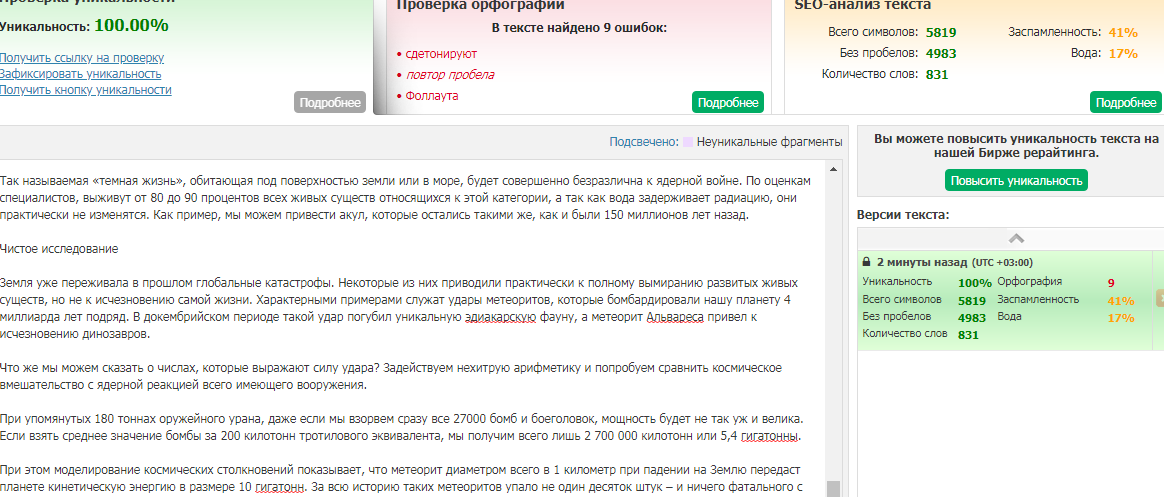 